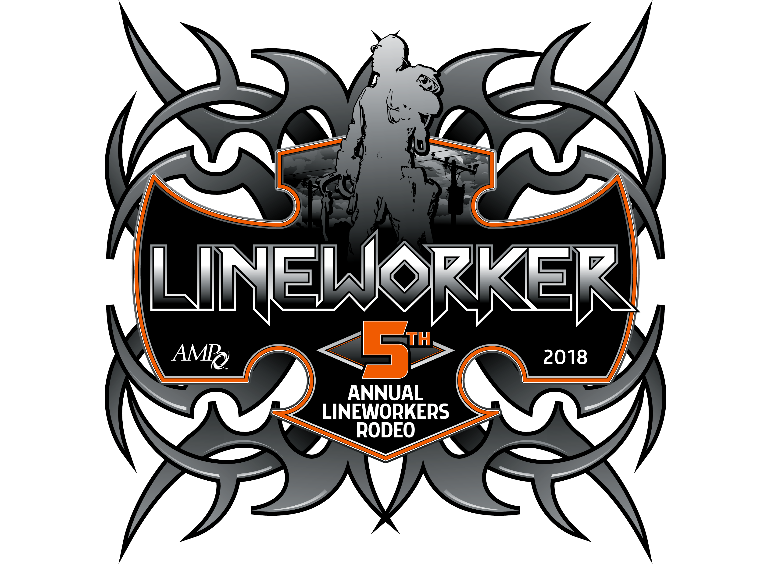 VENDOR SPONSORSHIP OPPORTUNITIESMP LINEWORKERS RODEOAUGUST 24 & 25SPONSORSHIP OPPORTUNITIES   		  Platinum  	                                                             MEP          $2,000		Space at Rodeo Vendor Expo during Registration (Friday, August 24) Space at rodeo competition (Saturday, August 25)    Please provide the size of tent you’ll be bringing	              _______________________FTVendor can provide sign to display at Rodeo competition*  (signs must be no larger than 4’x10’)Banquet tickets for 4 people (Saturday, August 25)Recognition as being a Platinum sponsor at the rodeo, banquet and in rodeo brochureVendor name on sleeve of rodeo t-shirt – due date for vendor name on sleeve: July 272 official AMP Rodeo T-ShirtsShirt Size (Please check one)	 Small	      Medium	 Large       XL      2X	     3XL      4XLShirt Size (Please check one)	 Small	      Medium	 Large       XL	      2X	     3XL      4XL  Gold 	                                                                              MEP          $1,000		Space at Rodeo Vendor Expo during Registration (Friday, August 24)Space at rodeo competition (Saturday, August 25)    Please provide the size of tent you’ll be bringing:	              _______________________FTVendor can provide sign to display at rodeo competition* (signs must be no larger than 4’x10’)Banquet  tickets for 2 people (Saturday, August 25)Recognition as being a Gold sponsor at rodeo, banquet and in rodeo brochureShirt Size (Please check one)	 Small	      Medium       Large	      XL	     2X	      3XL      4XL  Silver	                                                               MEP          $500		Space at Rodeo Vendor Expo During Registration (Friday, August 24)Space at rodeo competition (Saturday, August 25)    Please provide the size of tent you’ll be bringing:	              _______________________FTVendor can provide sign to display at rodeo competition* (signs must be no larger than 4’x10’)Recognition as being a Silver sponsor at rodeo, banquet and in rodeo brochure  Bronze				                 MEP            $100	               Recognition as being a Bronze sponsor at rodeo, banquet and in rodeo BrochureVendor can provide sign to display at rodeo competition* (signs must be no larger than 4’x10’)  Sponsor a Rodeo Event	  (8 available)		  MEP           $100                            Events will be on a first come, first choice basis.      Available Events: (1) Hurtman Rescue, (2) Three Phase Transfer 4kV, (3) Wire Down, (4) Crossarm Change-Out, (5) Obstacle Course, (6) Rope Toss, (7)  Insulator Change-Out, (8)Cut-Out Change-Out , (9)      1st Choice  _______________________________________________    2nd Choice  ___________________________________________________Sponsorship for the rodeo event you select at the competition on Saturday.Opportunity to display sign at or near your sponsored event (signs must be no larger than 4’x10’)* Display signs are responsibility of vendor Vendors wanting to donate door prizes or material items needed for the rodeo such as poles please contact: Jennifer Flockerzie at jflockerzie@amppartners.org  ,614-540-0853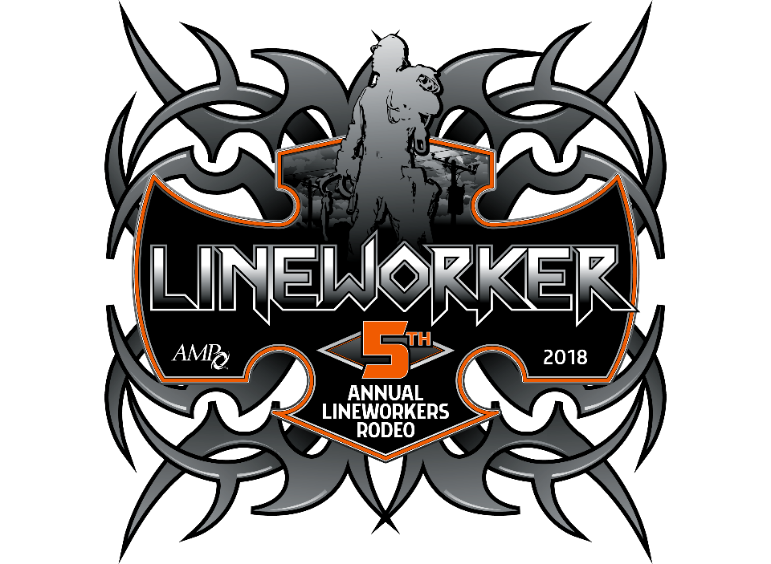 VENDOR SPONSORSHIP OPPORTUNITIESAMP LINEWORKERS RODEOAUGUST 24 &25REGISTRATION:			                                 MEP		  Rodeo Competition Vendor Expo		  	                $150	Check day(s) attending	 Space at Rodeo Vendor Expo during Registration (Friday, August 24th) Space at rodeo competition (Saturday, August 25th)Please provide the size of tent you’ll be bringing	              _______________________FT   ADULT Banquet Only (per person) (Saturday, August 25)            $55	    	   CHILD Banquet Only (per person) Children under 12 Free           $16	    	      	Number of Adults _________	Number of Children)___________	TOTAL =   $_______________		Rodeo Contact:  Jennifer Flockerzie at jflockerzie@amppartners.org , 614-540-0853			NOTE: (Please print clearly.)The individual listed below will be the point of contact for all vendor rodeo-related matters. This individual does not have to attend the Rodeo in order to serve as the main contact for the vendor. This individual will be contacted with any questions from AMP and will receive the registration confirmation and all Rodeo-specific information such as changes to event specifications, maps, etc. Company_____________________________________________________________________________________________________________________________________Name	TitleAddress	                    City			                 State			         ZipPhone		                    Fax	    EmailEmergency Contact		                    Phone		  Mobile Phone Additional Attendees: Name	TitleName	Title Attach additional sheets with attendees, names and titles if needed TENT/TRAILER INFORMATION   Will bring Tent / Trailer (Circle one)	   Dimension ____________________________________________________________________________________PAYMENT INFORMATIONPAYMENT METHOD:  All fees payable in U.S. currency.  Please check () the appropriate box:  Enclosed is my check made payable to:  American Municipal Power   Please charge the following credit card:		  MasterCard		  VISA		  American Express	  Discover Name as it Appears on Card________________________________________________ Name of Main Contact__________________________________________________Credit Card Number_______________________________________________________ Expiration Date _______________________________________________________Amount to Charge to Card $______________ Cardholder Signature _________________________________Attention:  Jennifer Flockerzie • Fax: 614-540-6929 • email: rodeo@amppartners.orgCONFIRMATIONS — Please send my confirmation via  Mail or  Email to: _______________________________________________________________________TRAVEL — Travel arrangements and costs are the responsibility of the participants. AMP will not reimburse for changes in travel expenditures regardless of the cause, including the cancellation of event.HOTEL— Rooms are available at the Crowne Plaza North, 6500 Doubletree Ave., Columbus, Ohio, for the discounted rate of $100/night (includes breakfast for one person per room in the restaurant) plus applicable taxes..  A block of rooms has been reserved for the nights of Aug. 24-25. Please contact the Crowne Plaza directly at 614-885-1885 and ask for the “American Municipal Power Rate.” CANCELLATIONS — All cancellations must be submitted in writing before Aug. 17to be entitled to a refund, minus a $50 cancellation fee. No-shows who do not cancel before Aug 17 are responsible for entire registration/sponsorship fee. All cancellations must be made in writing and mailed, faxed, or emailed to: American Municipal Power, 1111 Schrock Road, Suite 100, Columbus, Ohio 43229 - Attention: Jennifer Flockerzie, fax: 614-540-6929, email: rodeo@amppartners.org.  PHOTOGRAPHS — By registering for this Rodeo, I authorize American Municipal Power (AMP) to photograph me at this event and use such photographs in AMP marketing and other communications (both electronic and print). I understand that I will not be paid for giving this consent.